Р Е П У Б Л И К А	Б Ъ Л ГА Р И Я МИНИСТЕРСТВО НА ЗДРАВЕОПАЗВАНЕТО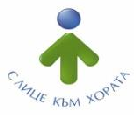 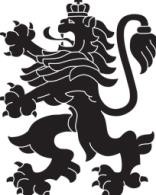 РЕГИОНАЛНА ЗДРАВНА ИНСПЕКЦИЯ – ВРАЦА 	гр. Враца 3000	ул. „Черни Дрин” № 2	тел: 092/62 63 77   e-mail: rzi@rzi-vratsa.com	ИНФОРМАЦИОНЕН БЮЛЕТИНза периода  21.03.2022г. – 27.03.2022г.ИЗВЪРШЕНИ СЪВМЕСТНИ ПРОВЕРКИ ПО СПАЗВАНЕ НА ПРОТИВОЕПИДЕМИЧНИТЕ МЕРКИ, СЪГЛАСНОЗАПОВЕД №РД-01-686/05.08.2021Г.НА МИНИСТЪРА НА ЗДРАВЕОПАЗВАНЕТОДЕЙНОСТ НА ДИРЕКЦИЯ „НАДЗОР НА ЗАРАЗНИТЕ БОЛЕСТИ“ЕПИДЕМИЧНА ОБСТАНОВКАЗа периода 21.03.2022г.- 27.03.2022 г.. в отдел „Противоепидемичен контрол“ на РЗИ-Враца са съобщени и регистрирани както следва:ДЕЙНОСТИ В ОТДЕЛ „МЕДИЦИНСКИ ИЗСЛЕДВАНИЯ“:+	–ДЕЙНОСТ НА ДИРЕКЦИЯ „МЕДИЦИНСКИ ДЕЙНОСТИ“ДЕЙНОСТ НА ДИРЕКЦИЯ „ОБЩЕСТВЕНО ЗДРАВЕ“АНАЛИЗ НА ДЕЙНОСТТА НА РЗИ – ВРАЦА ПО КОНТРОЛ НА ТЮТЮНОПУШЕНЕТО ЗА ПЕРИОДА 21.03.2022 г. - 27.03.2022 г.За периода 21.03.2022 г. – 27.03.2022 г. РЗИ – Враца е осъществила 5 проверки. Проверени са  4 заведения за обществено хранене и 1 закрито обществено място.За изминалия период на отчитане не са констатирани нарушения на въведените забрани и ограниченията на тютюнопушене.Няма издадени предписания и актове.Д-Р ИРЕНА ВИДИНОВАЗа Директор на РЗИ-Враца/съгл. Заповед №РД-01-215/06.08.2021г./Период от 21.03 - 27.03.2022 г.РЗИМВРБАБХОбщи нска админ истрац ияОбла стна адми нистр ацияСъвм естниПредп исания,проток оли, разпореждан ияАУ АНСиг нал и Окр про куратур аИзвършени проверки - общо271211110200000Заведения за обществено хранене129510Търговски обекти339677Нощни заведения7Обекти с обществено предназначение4138Лечебни заведения911Други обекти (бензиностанции и други)10326Данни включително до 27.03.2022 г.Данни включително до 27.03.2022 г.Брой проби:Брой проби:Общо13270От тях Взети последните 24 часа / до 12.000Брой получени резултати до момента13270Брой положителни случаи , с натрупванеОБЩО 26145 ЗА ОБЛ.ВРАЦА, ОТ ТЯХ23328 ИЗЛЕКУВАНИ1635 АКТИВНИ, от тях (1563домашно лечение + 72 хоспитализирани )1182 ПОЧИНАЛИОбщ брой издадени предписания на контактни и на потвърдени случаи,с натрупване47602Общ брой под карантина, с натрупване53491Издадени направления 4А76Бр. взети проби за PCR изследване – 76 бр.2Бр. взети проби за изследване на антитела - 0 бр.Бр. взети проби за изследване на антигенни - 27 бр.Администриране на процеса по регистрация на лечебните заведения за извънболнична помощ и хосписите7Проверки по чл. 93 от Закона за здравето по жалби и сигнали при нарушаване на правата на пациентите1Контрол на медицинската документация245Проверки по методиката за субсидиране на лечебните заведения1Контрол на лекарствени продукти, заплащани със средства от бюджета на Министерството на здравеопазването за лечение на заболявания извън обхвата на задължителното здравно осигуряване1Контрол на дейността по медицинската експертиза10Контрол	върху	дейността	на	лечебните	заведения	и	медицинските специалисти. Проверки на лечебните заведения за болнична и извънболничнапомощ, проверки по чл. 93 от Закона за здравето9Обработени документи в РКМЕ631Контрол на територията на областта по Закона за контрол върху наркотичните вещества и прекурсоритеКонтрол на обектите за търговия на едро и дребно с лекарствени продукти пореда на Закона за лекарствените продукти в хуманната медицинаИздадени предписанияИзвършени проверки33Взети проби за анализ72Мониторинг и контрол на радиационни параметри на средата по държавен здравен контрол28Дейности и прояви, свързани с международни и национални дни, посветени на здравен проблемЗдравна оценка на седмични разписанияУчастие в ДПК5Разпространине на печатни и аудио-визуални, здравнообразователни, информационни и методични материалиИздадени предписанияИздадени АУАН